UFSCar – Universidade Federal de São Carlos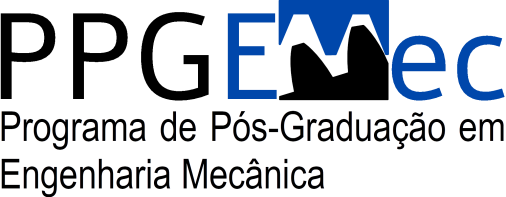 CCET – Centro de Ciências Exatas e de TecnologiaPPGEMec – Programa de Pós-Graduação em Engenharia MecânicaRodovia Washington Luís km 235, 13565-905, São Carlos / SP – BrasilTel.: (16) 3351-8258	E-mail: ppgemec@ufscar.brwww.mecanica.ufscar.br/pos-graduacaoSOLICITAÇÃO DE PRORROGAÇÃO DE PRAZO REGIMENTAL PROGRAMA DE PÓS-GRADUAÇÃO EM ENGENHARIA MECÂNICA - PPGEMecEu, ____________________________________________________________________________CPF: ___________________________________ e R.G:__________________________________, aluno(a) regular do Curso de Mestrado do Programa de Pós-Graduação em Engenharia Mecânica - PPGEMec da UFSCar, venho por meio deste solicitar a prorrogação do(s) seguinte(s) prazo(s) regimental(is):☐ Integralização de Créditos para ___/___/20___.☐ Exame de Proficiência para ___/___/20___.☐ Exame de Qualificação para ___/___/20___.☐ Defesa de Tese/Dissertação para ___/___/20___.Justificativa para a solicitação:<< Escreva Aqui >>São Carlos, _______ de _____________ de 20_______.Nome do(a) Aluno(a)Assinatura do(a) Aluno(a)Nome do(a) Orientador(a)Assinatura do(a) Orientador(a)